Adult Social Care and InclusionWorkforce Development TeamLearning and Development Plan in support of Care ActGrowing a World-class Workforce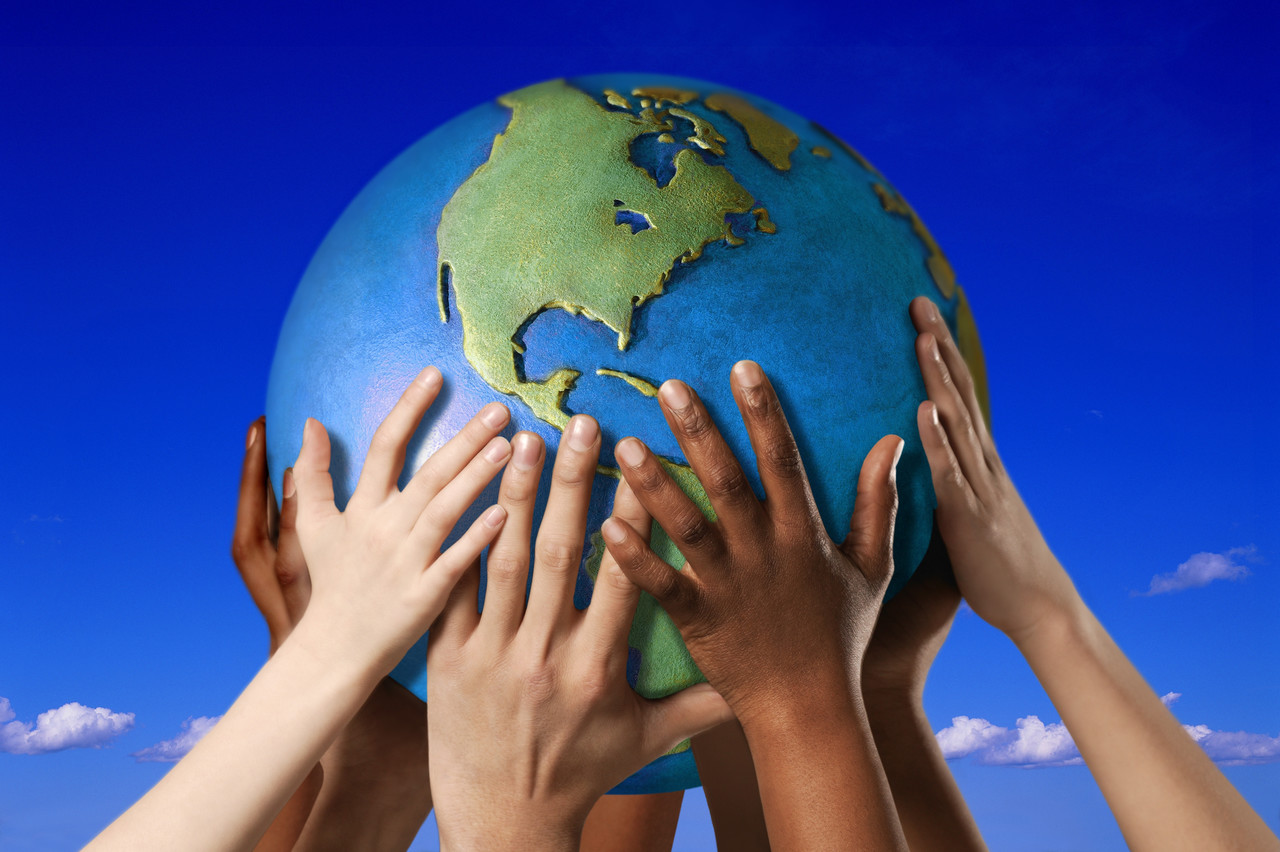 November, 2014/updated March, 2015Learning and Development plan in support of Care Act ImplementationIn putting together this Plan Workforce Development have considered a balance between what might be delivered internally by the Workforce Development Team with support from the Programme Office leads/operational leads and that which might need to be commissioned externally and that which could be delivered via e-learning.  The Plan has been split into the following categories, that which is Information, Awareness, Overview, Specific and Specialist.  The first, Information is essentially high level communications with elected members, CMT and key partners.  Such information is likely to be delivered by EDMT. The second  Overview could/should be internally driven by Workforce Development, Programme office leads/operational managers – this will include promotion of relevant articles/websites, briefings at team meetings/managers forums and via e-learning.  The third Awareness could and should be internally driven.  The awareness could be of one topic area or a range of topics covered within the Care Act.  This awareness level can be delivered via e-learning, face to face briefings or by completion of workbooks.  The fourth Specific this could be delivered in-house but equally might need to be procured or made available regionally through the work of the ADASS Care regional workforce leads collaboration.  By specific we mean specific to certain groups for instance social workers, conducting assessments/applying eligibility criteria or those dealing with deferred payment agreements.  The fifth, Specialist almost certainly needs to be externally commissioned and would include practice development training. The Learning and Development Plan is therefore based on a five stage approach.Stage 1 - Information Commenced in Spring/Summer of 2014 and included high level communications about Care Act new/revised duties with Elected Members, CMT and key partners.  We would respectfully enquire whether EDMT need to remind key stakeholders of the requirements and implications leading up to implementation including Health and Wellbeing Board.  During March 2015 weekly ‘count down to care act’ communications.Stage 2 – OverviewCommenced in Spring/Summer of 2014 and included promotion of relevant articles/websites, briefings at Managers’ Forums/cascade through team meeting structure.  Staff were asked to sign up to the Skills for Care website.  Resources have also been posted on the Workforce Development website http://www.walsallsocialcareworkforce.co.uk/c/202-care-act/  and the ASCI website as guided reading.  The resources on the WD website have also been promoted to partners.  This phase also included the half day Legal Literacy Training delivered by our in-house legal team to over 150 of the workforce.  The next phase, commencing February, 2015 is to roll out Introduction and Overview e-learning modules which includes the Wellbeing Principle and Advice and Information module to as many of the workforce as possible, directly employed, those in the PVI sector, statutory partners, health, mental health, housing and those in universal services.  We feel this should be mandatory for the directly employed workforce.  Ideally all should have done it by end of March, 2015.  WD will request a compliance report from the learning provider to ascertain any non compliant areas.  For those without sufficient access to ICT, largely those in Provider Services or those with communication needs we are proposing 8 x 1 hour face to face briefings, workbook approach/printable version of the e-learning.  We would also positively encourage discussions on what has been learned at team meetings.  Operational Managers, Service Managers and Heads of Service have a pivotal role to play in embedding and supporting learning.    During April an event will be facilitated by the Workforce Development Team in Adults and Skills for Care focussing on availability of the Skills for Care learning resources and forthcoming ME Care Act e-learning.Stage 3 – AwarenessStage 3 will commence with a Staff Conference on 21st January whereby a cross section of the workforce will engage in an 80 minute ‘speed dating’ session comprising 6 interactive presentations on the following aspects of the Care Act:  Information and Advice including demonstration of Walsall Community Living Directory, The Wellbeing Principle, Prevention and the role of assistive technology, Carer’s new duties, Making Safeguarding Personal, Transition to Adulthood.  This will be accompanied by webinars, guided reading, sharing resources etc. In June and October sessions will be developed for managers (current Managers’ Forum cohort).  These sessions will enable managers to discuss how Care Act has been implemented within their part of the business, lessons learned/challenges etc.  Workforce Development and the Programme Office will support these.  Equally managers will be supported to access any learning opportunities available through the ADASS West Midlands Care Act workforce leads collaboration, SCIE events etc.    Running alongside the above staff will continue to undertake e-learning packages depending on job role/profile.  These include:First Contact and Identifying Needs – includes Assessment and Eligibility, principles and practice, Assessment and Eligibility, carer’s assessments and Independent AdvocacyCharging and Financial Assessment – includes Deferred Payments Agreements Person Centred Care and Support Planning – including personal budgets, direct payments and review of care and support plansTransition to AdulthoodPartnerships, Co-operation and Integration Stage 4 – Specific It is suggested that stage three will involve specific briefings/face to face training sessions to staff based on job role and ‘need to know’.  This would be a mixture of in-house delivery and possibly commissioned training.  A detailed training matrix would have to be drawn up with support from the operational business.  As a starting point the below definitions have been drawn from key documents.  Whilst majority of stages 1-3 are concerned with the ‘what we must now do’ when we get to stage 4 – specific we are suggesting we also need to cover the ‘how’.  So where we have refreshed policies, procedures, paperwork in order to become Care Act compliant, we would train against these.  The e-learning having already provided a firm foundation of under-pinning knowledge.  The operational business will be key to this stage.  It is proposed that this stage commence in April 2015.  This specific training would also include the offer in our ‘business as usual’ learning and development programme, examples being, Making Every Contact Count, knowledge and understanding of various disabilities and conditions, pathways etc      http://www.walsallsocialcareworkforce.co.uk/news/168-learning-and-development-programme-2014-15Stage 5 – SpecialistThis phase is largely concerned with the development of practice.  This phase runs alongside all other stages and has commenced with the Attachment Based Practice with Adults training and the already scheduled Outcome Focused Adult Safeguarding in a Statutory Setting Training.  A development day for the Safeguarding Adults Board will also be facilitated by Workforce Development.  Support will also be drawn from ADASS regional Care Act support officers for learning and development sessions for specific groups including mental health workers where we will examine specific topics such as relationship between Care Act and CPA process.   Signposting to other learning resourcesIn support of the above Workforce Development will source and share a range of complimentary learning resources such as the SCIE resources, ensuring all appear on the WD website.Co-productionIn complying with the spirit as well as the letter of the law our aspiration should always be to engage expert service users/experts by experience in the design and delivery of training. TimelineTraining MatrixME Learning Care Act e-learning programme which aligns toThe Skills for Care ResourcesIntroduction to/overview of Care ActContent  (60 minutes)Introduction and backgroundWhat is the Act trying to achieve?The framework of the ActThe wellbeing principleGeneral responsibilitiesNew dutiesChanges to assessment, eligibility and care and support planning processesWhat might this mean for people needing care and support?What might this mean for local authorities and partner organisations?Information and AdviceContent  (60 minutes)What the Act says: a duty on local authoritiesWhat information and advice needs to be provided?Who needs information and advice and when do they need it?Proportionality and accessibilityHow effective is information and advice?A strategic approachFirst contact and Identifying NeedsContent  (120 minutes split into 3 separate learning modules)Module 1 – Assessment and Eligibility – principles and practiceModule 2 – Assessment and Eligibility – carer’s assessmentsModule 3 – Independent AdvocacyModule 1Appropriate and proportionate assessmentPreventing needsTaking an holistic strengths- based approachSupporting a person’s involvement Roles, responsibilities and expertiseNational eligibility frameworkNext steps and informing individualsModule 2How the Act sets out carer’s legal rights to supportWho is entitled to a carer’s assessmentWhat a carers assessment should focus on and includeThe national eligibility threshold and How and when to determine a carers eligibility for supportModule 3What is meant by substantial difficultyThe 4 areas where substantial difficulty might be foundHow to determine if someone has a substantial difficultyWho can be an appropriate individualWhat an appropriate individual is expected to doUnderstand what independent advocacy isKnow the role and responsibilities of the independent advocateLearn what knowledge an independent advocate is required to knowKnow how independent advocates can be supported andLearn about the interface with the Mental Capacity ActCharging and Financial AssessmentContent  (60 minutes split into 2 separate learning modules)Module 1 – Charging and financial assessmentModule 2 – Deferred Payment AgreementsModule 1Conducting the financial assessmentWhat charges can be madeChoice of accommodation and top up feesCharging to support carersRecovery of debtsModule 2Eligibility for a deferred payment agreementInformation and adviceHow much can be deferredMaking the agreementInterest chargesTermination of the agreementPerson Centred Care and Support PlanningContent (120 minutes split into 4 separate learning modules)Module 1 – Care and support planningModule 2 – Personal budgetsModule 3 – Direct PaymentsModule 4 – Review of care and support plansModule 1Production of the planPlanning for people who are at risk of harmPlanning for people who lack capacityCombining plansSign off and assuranceModule 2Elements of the personal budgetCalculating the personal budgetAgreeing the final budgetUse of a personal budgetUse of a carer’s personal budgetAppeals and disputesModule 3Making direct payments availableAdults with and without capacityAdministering and monitoring direct paymentsPayments and additional costsUse of a direct paymentMonitoring usage of direct paymentsReviewing direct paymentsSafeguarding through direct paymentsDirect payments and hospital staysDiscontinuing direct paymentsModule 4Keeping plans under review generallyPlanned reviewUnplanned reviewRequested reviewRevision of the planTimeliness and regularity of reviews Transition to AdulthoodContent (60 minutes)Children and Families Act 2014 and SEN reformCare Act: transition assessmentIdentifying young people and young carersIssues of capacity and consentCo-operating with professionals and organisationsPartnerships and IntegrationContent (30 minutes)What the Act says and the duties that fall to local authoritiesThe duty to promote greater integrationThe duty to co-operateIntegration, co-operation and partnerships in practiceWorking together: examplesLisa KocNovember, 2014 (refreshed March 2015)WhenWhatRAGNovember 2014Review Skills for Care Learning ResourcesReview training options and suggest approach Draft outline training matrix to determine which parts of the workforce need which trainingReview e-learning providers – Embrace/Carers UK and ME LearningDecember 2014Internal communication to share and gain agreement to the approach (Care Act Board on 17th December)January 2015Operational business to further populate the training matrix based on the learning needs of specific job roles Procure rolling programme of e-learning to guarantee the workforce are training in relevant changes by 1st AprilFace to face and other appropriate training delivered including the already scheduled specialist and specific trainingFebruary/March 2015Workforce commence the training programme of identified e-learning courses required for their job role commencing with the mandatory Overview and Wellbeing Principle moduleFace to face and other appropriate training deliveredMarch/April 2015Workforce continue with the training programme of identified e-learning courses required for their role Face to face and other appropriate training delivered which is specific to individual roles – where we have refreshed policies and procedures we will train against theseApril 2015Care Act 2014 part 1 provisions come into force  All staff should have completed the mandatory e-learning Care Act overview and modules relevant to their job roleWorkforce Development run compliance report and issue certification, those areas non-compliant are instructed to complete the e-learningFacilitate an event for PIV sector to expose them to Skills for Care learning resourcesMay 2015Staff refresh their knowledge and revisit e-learning modules as neededJune 2015Manager sessions to focus on what’s happened post implementation, what needs still to be done Commence funding reform (part 2) provisions trainingTarget AudienceIntroduction and OverviewInformation and AdviceFirst Contact –Assessment/EligibilityFirst Contact – Independent AdvocacyCharging and Financial AssessmentAdult Social Care including wider elements of local authorities such as Childrens Services, Housing and Public Health√Health and other local authority partner organisations such as learning and education providers √Social Care provider and support organisations in all sectors√Those involved in the governance of these organisations and people who work, care, support and volunteer in them√Professionals and practitioners√People employed in one stop shops or other contact points, or who have a role as part of their work, giving information and advice√Specialist information and advice workers√Managers in local authorities with a responsibility for information and advice services and other responsible managers √People employed in assessment roles or who are responsible for determining eligibility√Anyone in a provider organisation who makes admission or service acceptance decisions√Managers of all above 2 roles√People who have a responsibility for identifying the need for, and arranging for an Independent Advocate to facilitate the involvement of a person√People employed as Independent Advocates (including Independent Mental Capacity Advocates)√Managers of all the above two types of role√People who have a role in giving information and advice about charging and financial assessment (including deferred payment agreements)√Staff employed by local authorities who are responsible for undertaking financial assessments and administering the charging process or deferred payment agreements√Managers of people undertaking the above two roles√Target AudiencePerson Centred Care and Support PlanningPerson Centred Care and SupportDirect PaymentsPerson Centred Care and SupportPersonal BudgetsPerson Centred Care and SupportReviewsTransition to AdulthoodPeople who have a role in care and support planning√Staff employed by local authorities and other organisations who are responsible for care and support planning√Managers of people undertaking care and support planning√People who have a role in care and support planning and the administering and monitoring of direct payments√Staff employed by local authorities who are responsible for care and support planning and the administration and monitoring of direct payments√Managers of people undertaking care and support planning and the deployment of personal budgets√People who have a role in care and support planning and the deployment of personal budgets√Staff employed by local authorities and other organisations who are responsible for care and support planning and the administration and monitoring of personal budgets√Managers of people undertaking care and support planning and the deployment of personal budgets√People who have a role in care and support planning √Staff employed by local authorities who are responsible for care and support planning√Managers of people undertaking care and support planning√Practitioners directly involved in the planning and support of young people, including those with special educational needs (SEN) and complex needs who will transition to adult social care and support and their carers√Specialist information and advice workers√Managers of both the above two types of roles√Managers and commissioners in local authorities with a responsibility for the provision and market development of services for young people who will transition to adult care and support and their carers√Target AudienceIntegration, Co-operation and PartnershipsThose responsible for planning and delivering integrated care and support – including lead commissioning staff in adult social care, the CCG and in other elements of the local authority such as planning and housing√Managers in adult social care and in other parts of the local authority, health services (including the acute trusts, private hospitals, ophthalmic and pharmaceutical services) and housing providers.  This would include managers of local authority, private and voluntary sector services providers√Those involved in the governance of these organisations, in particular elected members and others who may sit on Health and Wellbeing Boards√Staff who are impacted by, or likely to be impacted by, greater integration, co-operation and partnership working and who wish to understand some of the legislative and strategic implications of the Act √